Directions for Middle Ages Tri-FoldOuter FlapsLabel the title of the pamphlet with Middle Ages or Medieval TimesAdd a picture (hand-drawn or printed) that reflects this era of history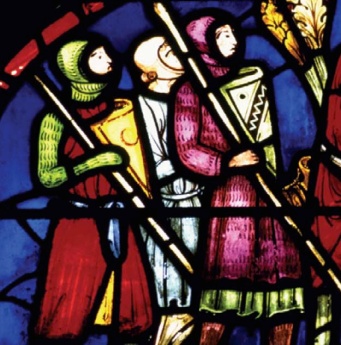 Inside PanelsThe far left panel should be titled “Basic Information.”  This panel should answer the questions 1) when, 2) where, and 3) what were the Middle Ages?The center panel should be a diagram of the manorial system that existed during this time.  This must be hand-drawn.The far right panel should be a diagram of the feudal order.  This must be hand-drawn.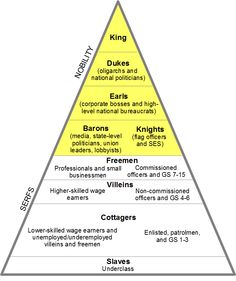 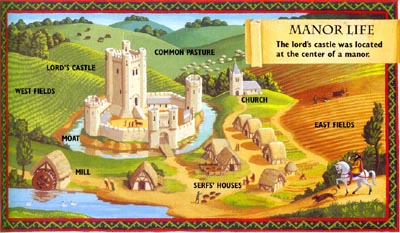 